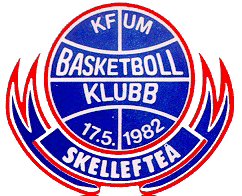 Avgift för skolbasketsäsongen 2014-2015För att delta i föreningens träningar och matcher ska man vara medlem. Medlemsavgiften är inkluderad i deltagaravgiften.Medlems och deltagaravgift
500 kronor BG 996-7423            KFUM Skellefteå BasketMossgatan 28931 70 Skellefteå076-057 57 17			kansli@kfum-basket.comBG: 996-7423Vad får man?
Basketboll, T-Shirt, Träning/Match
Försäkring via KFUM BasketKFUM Skellefteå BasketMossgatan 28931 70 SkellefteåTel: 0910-565 48Fax: 0910-565 70076-057 57 17BG: 996-7423	kansli@kfum-basket.comVid betalning via Internet ange skola, barnets för- och efternamn samt personnummer 10 siffror (ÅÅMMDD-XXXX).Vad ingår?Basketboll första året, T-shirt, träning/match och försäkring via KFUM Basket. . . . . . . . 